Diagram of a microscope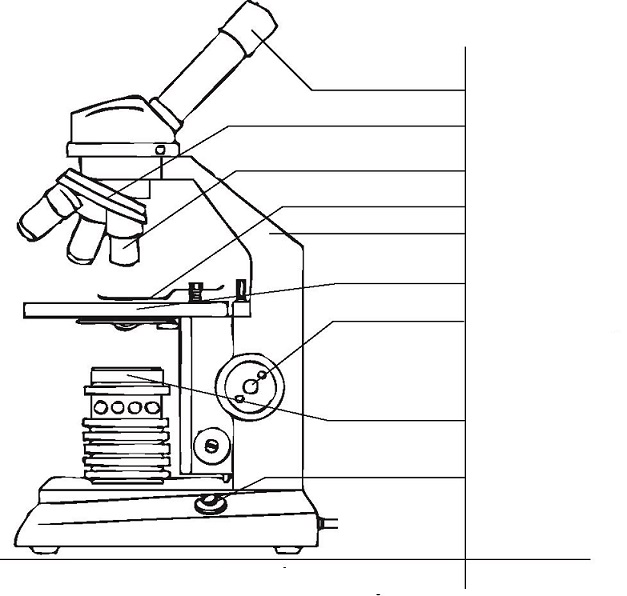 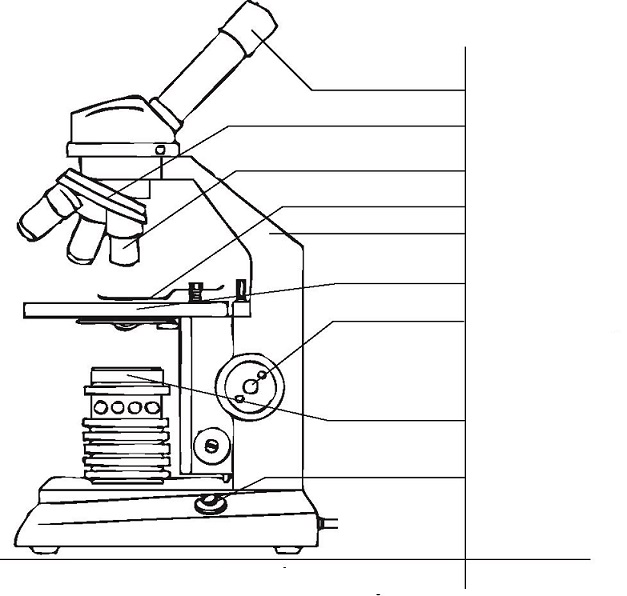 Feel the diagram, with the following words: arm of the microscope - course adjuster or course focus -eyepiece – electrical switch - light source - objective - small knob – stage - stage Clips - Put your specimen on the stage 